Конференција за новинаре поводом почетка кампање „Не пали стрњику“АгендаДатум: 4. септембар 2019. године Локација: Хотел Сибила, Белоблатски пут бб, Лукино село, град Зрењанин11:45 – 12:00		Долазак и окупљање учесника 12:00 – 12:30	Конференција за новинаре 12:30 – 13:00	Обилазак подручја на територији Специјалног резервата природе „Царска бара“ које је било захваћено пожаром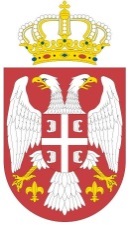 Република СрбијаМИНИСТАРСТВО ЗАШТИТЕ ЖИВОТНЕ СРЕДИНЕКабинет министраБрој: 353-01-01355/10/2019-01Датум: 02.09.2019.Булевар Михајла Пупина 2, Београд